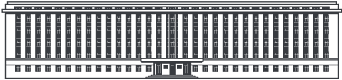 Ministry of Science and Higher Education of the Russian FederationAdministration of Kemerovo RegionSiberian State Industrial UniversityXXI  International Scientific and Research Conference“METALLURGY: TECHNOLOGIES, INNOVATION, QUALITY”“Metallurgy – 2019”http://www.sibsiu.ru/nauka-i-innovacii/konferentsii-seminary-vystavki/metallurgiya/ Russia, Novokuznetsk, SibSIU, 23-24 October 2019  Graduate students, teachers, scientists, employees of universities, research institutes, RAS, engineering centers and industrial enterprises are invited to participate in the conference.●CONFERENCE SCHEDULE●Plenary session October 23, 2019 10:00-13:00Presentation of papers in sections October 23, 2019 14:00-17:00 Sections and summing up the conference results October 24, 2019 10:00-16:00.Official languages of the conference: Russian, English.●PURPOSE OF THE CONFERENCE●Professional discussion of the latest research results and technological solutions in the field of production and processing of materials, materials science, power and resource saving, environment and recycling of industrial waste.Identification of dominant trends and justification of forecasts and prospects for the development of modern metallurgy.●SECTIONS OF THE CONFERENCE●1. Fundamental research, theory, modeling and technology of metallurgical processes.2. Fundamental research, theory and technology of metallic materials processing: foundry, pressure treatment, heat treatment.3. Theory and technology of welding processes, powder metallurgy and the production of composite materials and coatings.4. Heat and mass transfer in metallurgical processes and aggregates. Resource and energy saving, environment and waste disposal.●ORGANIZERS●ADMINISTRATION OF KEMEROVO REGIONSIBERIAN STATE INDUSTRIAL UNIVERSITYJSC «EVRAZ ZSMK»JSC «RUSAL NOVOKUZNETSK»JSC “KUZNETSKIE FERROSPLAVY”●PARTNERS●JSC “CHERMETINFORMATSIYA”PUBLISHING HOUSE OF SIBERIAN BRANCH OF RASSCIENITIFC AND TECHNICAL JOURNAL “IZVESTIYA. FERROUS METALLURGY”SCIENTIFIC PEER-REVIEWED JOURNAL “BULLETIN OF THE SIBERIAN STATE INDUSTRIAL UNIVERSITY”JOURNAL “IOP CONFERENCE SERIES: MATERIALS SCIENCE AND ENGINEERING”OJSC “KUZBASS TECHNOPARK“WEST SIBERIAN BRANCH OF RUSSIAN ACADEMY OF NATURAL SCIENCESCOUNCIL OF YOUNG SCIENTISTS OF KUZBASS●PROGRAMME COMMITTEE●●ORGANIZING COMMITTEE● ●IMPORTANT DATES●●PUBLICATION OF PAPERS AND FEES●There is no fee for participation in the conference and publication of the paper.The conference proceeding will be published by the beginning of the conference, indexed in the RSCI database and placed in the e-library http://elibrary.ru/.Scientific reports recommended by the editorial board will be published in the open access volume of IOP Conference Series: Materials Science and Engineering, indexed in the Scopus database and the Web of Science. For the fees and the requirements please contact the Organizing Committee●PUBLICATION MATERIAL REQUIREMENTS●To participate in the conference, electronic versions of the application and paper should be sent to the Organizing Committee.Application formName of the presenter____________________________________________________________________Affiliation, position _____________________________________________________________________Academic degree _______________________________________________________________________Zip address ____________________________________________________________________________Telephone, fax __________________________________________________________________________E-mail ________________________________________________________________________________Section _______________________________________________________________________________Name of  report ________________________________________________________________________Authors________________________________________________________________________________Type of report (plenary, section report, visitor, participation in absence)_____________________________Need for hotel _________________________________________________________________________Requirements for execution of papers: • Length of the submitted paper – 5-8 pages (page format - A4); • Text editor – Microsoft Word 2003; • Font – Times New Roman, font size – 12; • Line spacing – single; • Margins: top, bottom, outside, inside – 2 cm; • Figures should be inserted into the text of the paper (wrap text – top and bottom)Text layout: UDC – in the upper left corner (uppercase); title of the report (font 14 bold in the center, all upper-case letters); on the next line – full name of the authors;then in one spacing – affiliation, below the city, country, e-mail of the author (font 14, in italics, in the center); in one spacing abstract (5-6 lines), (font 12, in italics); in one spacing keywords (5-10 words) (font 12, italics); in two spacings the text of the paper (font 14). References are placed at the end of the paper (up to 10 references with all authors listed).●CONTACTS●Applications for participation in the Conference and papers should to be sent by September 1st, 2019 via e-mail with the subject “Metallurgy-2019” to Morina Galina. E-mail: onti@sibsiu.ru, tel. +7 (3843) 46-26-29; mob. tel. 8-908-948-0235.Post address: 654006, Novokuznetsk, 42 Kirova str., SibSIU, Office of scientific and technical information and intellectual property.Smirnov L.A. ChairmanAcademician of RAS, Scientific Advisor of  UIM, Ekaterinburg, RussiaGaniev I.N.Academician of AS RT, Head of the laboratory “Corrosion resistant materials” Institute of Chemistry n.a. V.I. Nikitin of AS RT, Dushanbe, Republic of TajikistanDzhumataev M.S.Academician of NAS KR, President of NAS KR, Bishkek, Kyrgyz RepublicLenz e. Silva G. F.B.Professor of Polytechnic School of the University of São Paulo, São Paulo, BrazilPanin V.E.Academician of RAS, Counselor of RAS, ISPMS of Siberian branch of RAS, Tomsk, RussiaProtopopov E.V.Dr. Tech. Sc., Professor, Rector of SibSIU, Novokuznetsk, RussiaRubanik V.V.Academician of National Academy of Sciences of Belarus (ITA NAS, Belarus)Tang G.Professor, Director of (Tsinghua University, China), Director of Advanced Materials Institute of Tsinghua University, Shenzhen, ChinaChukin M.V.Dr. Tech. Sc., Professor, Rector of  NMSTU, Magnitogorsk, RussiaYuriev A.B.Dr . Tech. Sc., Managing Director of EVRAZ ZSMK, Novokuznetsk, RussiaProtopopov E.V. ChairmanDr. Tech. Sc., Professor, Rector of SibSIU, Novokuznetsk, RussiaTemlyantsev M.V. Vice-ChairmanDr. Tech. Sc., Professor, Vice-Rector for Scientific Work and Innovations of SibSIU, Novokuznetsk, RussiaGalevsky G.V.Vice-ChairmanDr. Tech. Sc., Professor, Director of the Institute of metallurgy and materials science of SibSIU, Novokuznetsk, RussiaKozyrev N.A.SecretaryDr. Tech. Sc., Professor, Head of the Department of materials science, foundry and welding production of SibSIU, Novokuznetsk, RussiaAgeev Yu.A.Cand. Tech. Sc., Deputy General Director on Science and New Technologies of NIIM, Chelyabinsk, Russia Bazhin V.Yu.Dr. Tech. Sc., Dean of the Faculty of processing of mineral raw material at SPbU, St Petersburg, RussiaBatayev V.A.Dr. Tech. Sc., Professor of the Department of materials science in mechanical engineering NSTU, Novosibirsk, RussiaBelyaev S.V.Dr. Tech. Sc., Head of the Department of foundry production, SFU, Krasnoyarsk, RussiaDozhdikov V.I.Dr. Tech. Sc., Head of the Department of nanotechnology, Lipetsk State Technical University, Lipetsk, RussiaGlezer A.M.Dr. Phys.-Math.Sci., Senior Research Associate of NUST MISIS, Moscow, RussiaKonovalov S.V.Dr. Tech. Sc., Head of the Department of metal technology and aviation materials science, Samara University, Samara, RussiaKrushenko G.G.Dr. Tech. Sc., Senior Research Associate of ICM SB RAS, Krasnoyarsk, RussiaMikhailov G.G.Dr. Tech. Sc., Head of the Department of materials and physical chemistry of materials, SUSU, Chelyabinsk, RussiaNemchinovа N.V.Dr. Tech. Sc., Head of the Department of non-ferrous metallurgy, ISTU, Irkutsk, RussiaRoshchin A.V.Dr. Tech. Sc., Deputy Director of the Department of pyrometallurgical processes, Research and Development Engineering Centre of ERG, Astana, KazakhstanSnitko Yu.P.Dr. Tech. Sc., General Director of JSC “Chermetinformatsiya”, Moscow, RussiaSpirin N.A.Dr. Tech. Sc., Head of the Department of thermophysics and informatics in metallurgy, UFU, Ekaterinburg, RussiaTrusova I.A.Dr. Tech. Sc., Professor of the Department of metallurgy of ferrous and non-ferrous alloys, BNTU, Minsk, Belarus Tulupov О.N.Dr. Tech. Sc., Vice-Rector for Research and Innovation, NMSTU, Magnitogorsk, Russia Chen X.Z.Professor of the Institute of materials technology, Wenzhou University, Wenzhou, China Cherepanov A.N.Dr. Phys.-Math.Sci.,  Senior Research Associate of  the Laboratory of thermomechanics and strength of new materials, ITAM SB RAS, Novosibirsk, Russia Until September 1, 2019Submission of applications and scientific reports for publicationOctober 15, 2019Publication of the conference program on SibSIU websiteOctober 22,  2019Arrival, registration of participantsOctober 23-24, 2019ConferenceOctober 24, 2019Summing up the conference results, departureUntil November 10, 2019Publication of the electronic version of the conference proceeding on SibSIU website and in the e-library http://elibrary.ru/